Муниципальное казенное образовательное учреждение«Ефимовская основная общеобразовательная школа»Кизлярского района республики ДагестанРабочая программа по экологическому кружку «Живая планета» 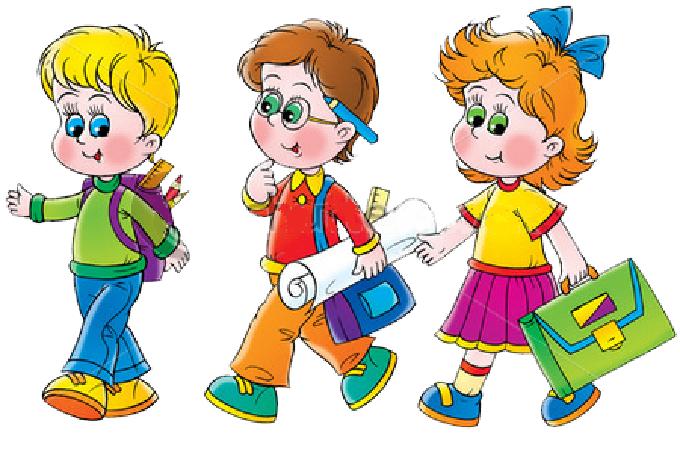 Составлена учителем биологии: Магадова Л.Р.2017- 2018  учебный год   Экологический кружок «Земляне».        Цель кружка: вызвать заинтересованность и осознание своей ответственности за окружающую среду.        Задачи кружка: -  воспитать эстетическое и бережное отношение к природе, показать её красоту и взаимосвязь;- воспитать любовь к родному краю;- дать знания о факторах окружающей среды и о их влиянии на здоровье и жизнь человека;- научить экологической грамоте и желанию поделиться ею с нею;- познакомить с вопросами демографии;- научить работать с тематической литературой, дополнительными источниками знаний для  сбора информации, - научить популизировать полученные знания.                  Темы занятий кружка:- Экология моего края.- Экологическая азбука.- Эколог -  профессия будущего.- Вода – источник жизни.- Братья наши меньшие.- Экология в быту.- Выдержит ли планета? (демография)- Познаем, играя.- По страницам книг.    Примечание: после освоения каждой темы участники кружка выпускают творческую работу: экологическая газета, устный журнал, выставка рисунков, поделок и другое.    Кружок предлагается для учащихся 5 -7 классов.   Литература:  А.Н. Захлебный, И.Т. Суравегина  Экологическое образование школьников во внеклассной работе., Москва. Просвещение. .Д. Эренфелд., Природа и люди. Москва. Издательство «Мир». .Предметные недели в школе: Биология, экология, здоровый образ жизни. Составители В.В. Балабанова, Т.А. Максимцева. Волгоград. Издательство «Учитель» .В.А. Алексеев. 300 вопросов и ответов по экологии.Программы элективных курсов предпрофильной подготовки (химия, биология, география) Омск. .№п\пТема занятияКол-вочасовДата проведения12345678910111213141516171819202122232425262728293031323334353637- Экология моего края.Вводное занятие: структура кружка, знакомство с планом работы, эмблема кружка, девиз.Структура экологии.Экологическая тропа, её составление. Объект с. Ефимовка и экологические проблемы.Оформление альбома и выпуск газеты.В мире этикеток (экологические знаки) Подготовка и проведение викторины «Экологический светофор» - Экологическая азбука. Знакомство с экологической азбукой.Подготовка устного журнала.-Эколог – профессия будущего.Знакомство с профессией и выпуск буклета о профессии «эколог»- Вода – источник жизни.Познавательная беседа: «Ещё раз о воде»О воде в народном творчестве, подготовка альбома с пословицами и поговорками о воде, конкурс рисунков «Как защитить нашу воду»- Братья наши меньшие. Роль животных в жизни природы и человека.Где животных больше на Земле или в Море.Подготовка к игре  викторине «Книга рекордовПрироды» и проведение викторины.Подготовка и проведение викторины «Лекарственные животные»- Экология в быту и здоровье человека.Вещества и процессы в нашем доме.Чистота – залог здоровья. Творческая работа: «Визитная карточка на моющее средство»Подготовка и проведение викторины «Кожа – зеркало здоровья»Что такое здоровый образ жизни.Подготовка и проведение викторины «Корзина грецких орехов» (задачи о ЗОЖ)Вредные привычки и здоровье. Почему трудно бросить курить?Конкурс плакатов о вреде курения.  Бытовым отходам - вторая жизнь.Творческая работа по группам: разработка проектов использования твёрдых бытовых отходов.- Выдержит ли планета? Что такое демография?Сколько нас? (беседа о народонаселении планеты)Сколько нас? (изучение демографической ситуации в нашем поселении)Оформление исследовательской работы «Демографическая ситуация в с. Ефимовка»- Познаём, играя.Творческая работа по группам: составление игр, кроссвордов. Сбор стихотворений и прозы, фотографий на тему «Природа – Дети – Красота»- По страницам удивительных книг.Великие писатели о природе. Составление картотеки.    2222221222222222222222222222211122211